Publicado en Madrid el 28/05/2024 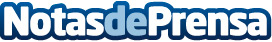 El 6,1% de los futuros compradores de vivienda la quiere para uso vacacionalOtros datos clave del mercado son que Ibiza es la zona más cara para adquirir un inmueble de este tipo, o que el número de viviendas turísticas ha aumentado un 9,3% interanual. Con el objetivo de facilitar el acceso a una segunda residencia cerca del mar, Solvia lanza, un año más, su campaña de verano, compuesta por cerca de 1.500 inmuebles a un precio medio 128.600 euros y una superficie de 100 m² de promedioDatos de contacto:RedacciónTrescom914 11 58 68Nota de prensa publicada en: https://www.notasdeprensa.es/el-61-de-los-futuros-compradores-de-vivienda Categorias: Inmobiliaria Finanzas Madrid Seguros Restauración http://www.notasdeprensa.es